LOKALE INFORMATIEVOLTIJDS SECUNDAIR ONDERWIJS	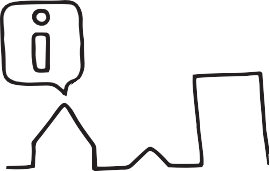 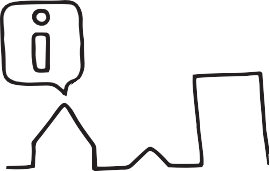 DEELTIJDS BEROEPSSECUNDAIR ONDERWIJS	DE LEERTIJD	EXAMENCOMMISSIE SECUNDAIR ONDERWIJS	SECUNDAIR VOLWASSENENONDERWIJS	DUAAL LEREN	